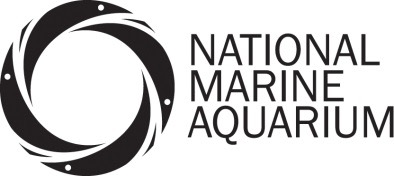 Communication Officer – Person SpecificationAttributesEssentialDesirableHow IdentifiedEducation and TrainingA degree (or equivalent) in Media Studies, Marketing, PR, Biological Science, English or other appropriate discipline.Evidence of commitment to continuing professional developmentScience communicationsInterviewCVApplication formRelevant Experience2 years in a similar roleBrand ambassador/champion experienceProfessional social media account managementCampaign managementAdapting messages to different audiencesPress release draftingManaging external PR agency relationshipsWebsite content writingBlog writingInterviewCVApplication formSpecial Knowledge and SkillsExcellent verbal and written communication skillsGood listenerEffective organisational skills particularly forward planningGood knowledge of marine conservationGood working knowledge of Microsoft officeSelling skillsExtreme attention to detail Full clean driving license and car ownerEvaluation research experiencePersonal interest in the marine environmentAdept at using marketing/design softwareBudget managementInterviewCVApplication formPersonal QualitiesSelf-motivated Passionate about marine conservation EnergeticAble to establish a rapport quickly with a wide variety of people ResilienceWorking to tight deadlinesInterviewCVApplication form